REPUBLIKA HRVATSKA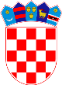 LIČKO-SENJSKA ŽUPANIJAGRAD OTOČAC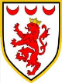 GRADSKO VIJEĆEPREDSJEDNIKKlasa:024-02/23-01/02urbroj:2125/02-01-23-1Otočac, 05. travnja 2023. Na temelju članka 45. Statuta Grada Otočca („Službeni vjesnik Grada  Otočca“ broj 9/21)  te članka 31. Poslovnika o radu  Gradskog vijeća  („Službeni vjesnik Grada Otočca“ broj 9/21)s  a  z  i  v  a  m11. sjednicu Gradskog vijeća Grada Otočca koja će se održati  11. travnja 2023. godine s početkom u 10,00 sati. Sjednica će se održati u gradskoj vijećnici, Ul. K. Zvonimira 10, 53 220 Otočac.          Za sjednicu predlažem sljedećiD n e v n i   r e d  Aktualni sat, Prihvaćanje Izvoda iz zapisnika sa 9.  i 10. sjednice Gradskog vijeća Grada Otočca,Prijedlog Odluke o financiranju političkih stranaka i nezavisnih vijećnika za 2023. godinu,Prijedlog odluke o izmjeni Odluke o uvjetima i načinu držanja domaćih životinja te postupanje sa izgubljenim i napuštenim domaćim životinjama na području Grada Otočca,Prijedlog zaključka o davanju prethodne  suglasnosti na Prijedlog  odluke o koeficijentu za obračun plaće djelatnika u  Dječjem vrtiću „Ciciban“ Otočac,  Prijedlog godišnjeg provedbenog plana unapređenja zaštite od požara za područje Grada Otočca za 2023. godinu,Prijedlog procjene rizika od velikih nesreća za Grad Otočac, Razmatranje Izvješća o radu Gradonačelnika Grada Otočca za razdoblje srpanj-prosinac 2022. godine,Razmatranje Izvješća o radu davatelja javne usluge za 2022. godinu,Razmatranje Izvješća o izvršenju Plana djelovanja Grada Otočca u području prirodnih nepogoda za 2022. godinu, Prijedlog zaključka o prihvaćanju Programa rada Gradskog savjeta mladih Grada Otočca.                                                                              PredsjednikTino Ostović, mag. eur. pos. stud. 